Verification needed for a Self Assessment repayment claimDear XXXWe are writing to you about an Income Tax Self Assessment (SA) repayment claim.The claim was made using the UTR shown above.We have reason to believe that this UTR may have been used to submit a potentially fraudulent repayment claim.We are responsible for the administration of the UK’s Tax, Payments and Customs Authority. We take this very seriously and are continuously monitoring systems and customer records to check for fraudulent activity.What you need to do nowIf you have submitted this repayment claim, phone us on 0300 200 3310 by [30 days ahead]. This is so we can confirm certain details with you.Following on from this, you will also be asked to provide us with documentary evidence of your identity.We can deal with you more quickly if you quote your Unique Taxpayer Reference Number (UTR) and provide a daytime telephone number.If we do not hear from you, we will cancel the repayment claim and close down the SA record and UTR.Failure to respond to this letter will result in additional checks being applied to any claim made under the Self-Employment Income Support Scheme.  This could delay or stop you from receiving a payment.Yours sincerely ISBC/AAS Compliance Team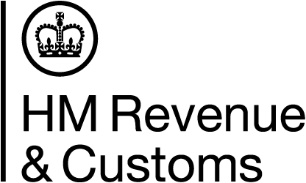 Indv and Small Business ComplianceIndv and Small Business ComplianceComplex and AgentsISBC Direct Tax Repayment CredibilityHM Revenue and CustomsBX9 1QEComplex and AgentsISBC Direct Tax Repayment CredibilityHM Revenue and CustomsBX9 1QEMr A Taxpayer123 Tax LaneTax TownComplex and AgentsISBC Direct Tax Repayment CredibilityHM Revenue and CustomsBX9 1QEComplex and AgentsISBC Direct Tax Repayment CredibilityHM Revenue and CustomsBX9 1QEMr A Taxpayer123 Tax LaneTax TownMr A Taxpayer123 Tax LaneTax TownPhone0300 200 3310Mr A Taxpayer123 Tax LaneTax TownMr A Taxpayer123 Tax LaneTax TownWebwww.gov.ukDate        6 January 2021Date        6 January 2021Our Ref   ISBC/LIVAAS/SURF1/  /AOOur Ref   ISBC/LIVAAS/SURF1/  /AOUnique Taxpayer Reference (UTR):XXXYour reference:SURF1